ҠАРАР     	                                                          ПОСТАНОВЛЕНИЕ        «19»  декабрь 2022 й.                            № 201                        «19»  декабря   2022 г.Об утверждении Плана антинаркотических    мероприятий   на   территории  сельского поселения    Кандринский           сельсовет                      муниципального    района   Туймазинский                      район  Республики Башкортостан  на 2023                      годВ целях минимизации  угрозы распространения наркомании и токсикомании на территории сельского поселения Кандринский сельсовет, руководствуясь Указом Президента Российской Федерации от  от 18.10.2007 года № 1374 «О дополнительных мерах по противодействию незаконному обороту  наркотических средств, психотропных веществ и их прекурсоров», Уставом сельского поселения Кандринский сельсовет муниципального района Туймазинский район Республики Башкортостан  ПОСТАНОВЛЯЮ:1.Утвердить План антинаркотических мероприятий на территории сельского поселения Кандринский сельсовет муниципального района Туймазинский район Республики Башкортостан на 2023 год (прилагается).2.Обнародовать настоящее постановление на официальном сайте Администрации сельского поселения Кандринский сельсовет муниципального района Туймазинский район Республики Башкортостан.3.Контроль за исполнением настоящего постановления оставляю за собой.Глава сельского поселенияКандринский       сельсовет       муниципального      района    Туймазинский           районРеспублики  Башкортостан                                          Р.Р.Рафиков             Приложениек постановлению Главы сельского поселения Кандринский сельсовет муниципального района Туймазинский район Республики Башкортостан № 201 от 19.12.2022 г.Планработы антинаркотической комиссии на территории сельского поселения Кандринский сельсовет муниципального района Туймазинский район Республики Башкортостан на 2023 годБашҠортостан Республикаһының Туймазы  районы муниципаль районының  Ҡандра ауыл советыауыл биләмәһе башлығы452765, Ҡандра ауылы,  Ленин урамы, 16Тел. 8(34782) 4-74-52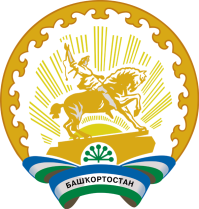 Глава сельского поселения Кандринский сельсоветмуниципального районаТуймазинский районРеспублики Башкортостан452765, село Кандры, ул.Ленина, 16Тел. 8(34782) 4-74-52№ п\пМероприятияИсполнителиСроки проведенияПроведение заседаний антинаркотической  комиссииАнтинаркотическая комиссияОдин раз в кварталПроведение собраний жителей населенных пунктов сельского поселения с целью разъяснения административной и уголовной ответственности за незаконное культивирование растений, содержащих наркотические вещества, а также для формирования негативного отношения общественности к употреблению наркотиковАдминистрация СП,Отдел МВД России по Туймазинскому району (по согласованию)В течении годаСбор, обобщение и анализ информации о фактах распространения наркотических средств в местах проведения культурно-массовых и досуговых молодежных мероприятийАнтинаркотическая комиссияПо мере необходи-мостиСистематическое проведение встреч работников правоохранительных органов и здравоохранения с учащимися школ, молодежью пунктов поселения с целью освещения правовых и медицинских аспектов незаконного употребления наркотиковАдминистрация СП,МБОУ СОШ, Отдел МВД России по Туймазинскому району (по согласованию)В течение годаПроведение консультаций подростков, попавших в трудную жизненную ситуацию с привлечением специалистов узкого профиля (психолог, нарколог, юрист и т.п.)Антинаркотическая комиссияПо мере необходимо-стиРегулярное проведение рейдов по выявлению детей, оказавшихся в трудной жизненной ситуации, пресечению фактов жестокого обращения с несовершеннолетними, выявлению неблагополучных семей, выявлению и пресечению фактов вовлечения несовершеннолетних в совершение преступленийАнтинаркотическая комиссияежемесячноМониторинг информированности подростков о пагубном влиянии на здоровье человека табакокурения, алкоголя, наркомании, ВИЧМБОУ СОШ (по согласованию)По мере необходи-мостиВыявление граждан, употребляющих наркотики, психотропные веществаОтдел МВД России по Туймазинскому району (по согласованию)Работники  ФАП, Кандринская больница, Администрация СПВ течение годаОрганизация и проведение музыкальных акций, посвященных теме профилактики наркомании и токсикоманииАнтинаркотическая  комиссия, Школы, Работники культуры (по согласованию)В течении годаПроведение рейдов по торговым точкам, занимающихся реализацией алкогольной продукции и пиваАнтинаркотическая комиссия, Отдел по потребительскому рынку Администра-ции МР Туймазинский район РБ(по согласованию)ежекварта-льноПроведение рейдов по проверке дискотек, молодежных массовых мероприятий в вечернее времяАнтинаркотическая комиссия, Отдел МВД России по Туймазинскому району (по согласованию), Депутаты Совета СПежекварта-льноПроведение спортивных соревнований, турниров, направленных на пропаганду здорового образа жизниАдминистрация СП,учреждения культуры, школьного образованияВ течение года    13.Размещение в сети Интернет, на информационных стендах памяток, направленных на пропаганду борьбы с употреблением и распространением наркотических средств. Взаимодействие со средствами массовой информацииАдминистрация  сельского поселения Кандринский сельсоветВ течении года